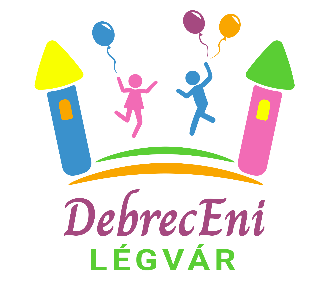 ImpresszumÜzemeltető adatai:Név: Pappné Juhász EnikőCím: 4034 Debrecen Nagykároly u. 14/1.Email: info@debrecenilegvar.huTárhelyszolgáltató adatai:Név: EVOLUTIONET Kft.Székhely: 7342 Mágocs, Széchenyi utca 75.Email: info@domain-tarhely.net